FORMULIR PENDAFTARAN 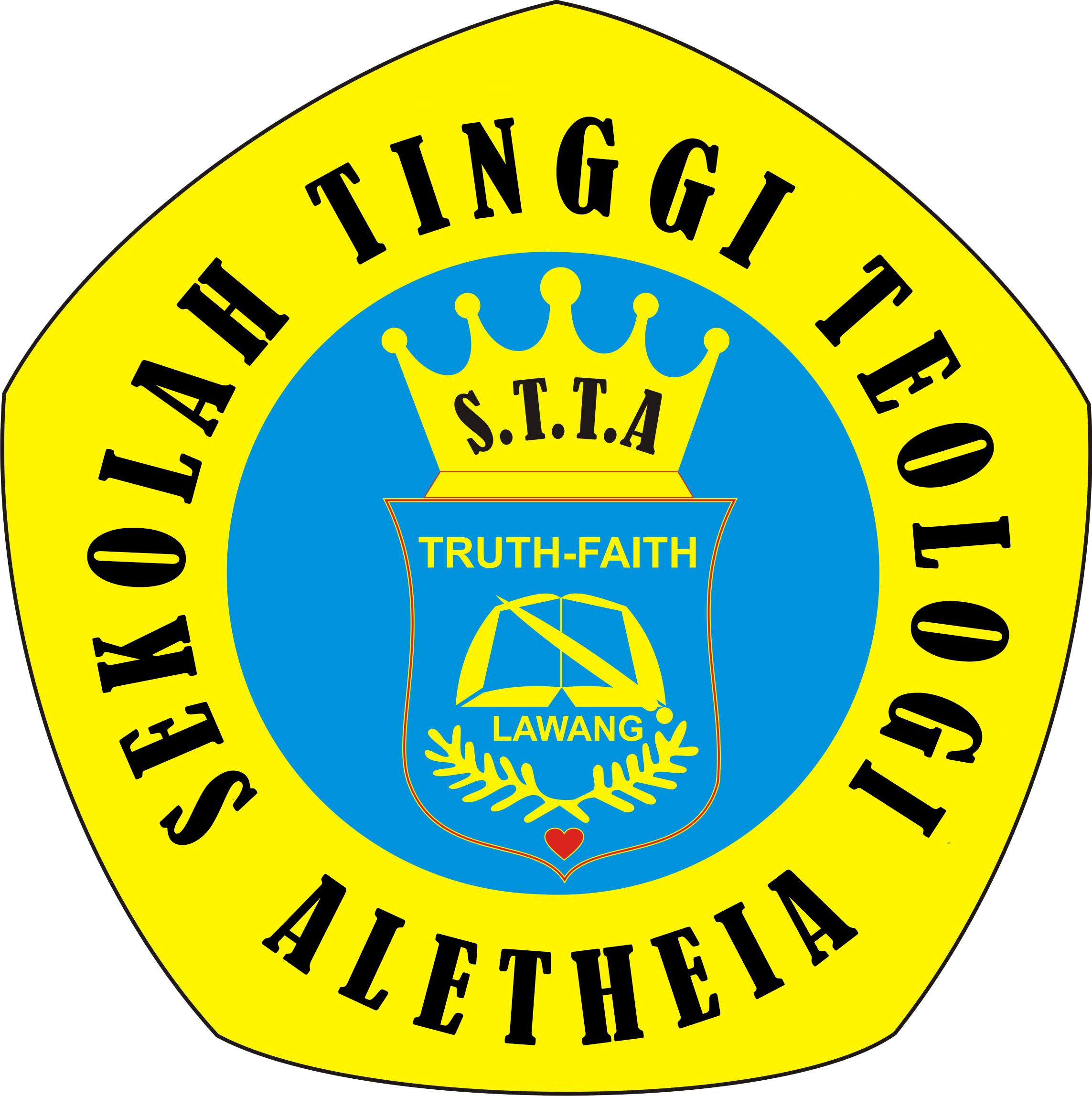 REUNI AKBAR STT ALETHEIA 2019 PENDAFTARAN:Nama Lengkap (gelar dicantumkan di belakang nama): 	.................................................................................................................................................................Tahun Wisuda:	....................................................................................................Tempat & Tanggal Lahir:	Alamat Lengkap:	Kode Pos:	Nomor HP/WA:	Alamat Email:	Tempat Pelayanan Sekarang:	Alamat Pelayanan Sekarang:	Jabatan:	Ukuran Kaos (pilih salah satu):SMLXLXXLXXXLNama Anggota Keluarga yang ikut serta dalam REUNI AKBAR 2019: (tetap harus mengisi formulir lengkap) AKOMODASIRencana Tanggal Kedatangan:	Rencana Tanggal Kepulangan:	Pilihan Akomodasi (pilih salah satu):Kampus STTA (free)Pendaftaran Terakhir untuk menginap di kampus adalah 1 Juni 2019BESS Resort Hotel, Lawang, dengan pilihan kamar:Peserta Single: Rp. 185.000,- per malam (digabungkan dengan peserta single lainnya)Peserta Couple (berkeluarga), ada 2 pilihan kelas kamar: (sudah termasuk breakfast)Deluxe = Rp. 370.000 per couple per malamSuite Premiere = Rp. 520.000,- per couple per malamPENDAFTARAN TERAKHIR UNTUK MENGINAP DI BESS RESORT ADALAH 26 APRIL 2019 TRANSFER BCA Cab. Lawang 3160031131 a.n. Agung G. & Herlini YBukti Transfer (kirim via WA ke nomor 0812-5993-220 –Adi Wijaya)Biaya per peserta dewasa Rp. 350.000,- (anak-anak free dan tidak dapat kaos) ditambah biaya jika menginap di BESS Resort Hotel. TRANSPORTASIDari Bandara Juanda, SurabayaAda beberapa Travel yang khusus melayani Juanda-Malang PP (biaya travel per orang kurang lebih Rp. 100.000,-).Silakan menghubungi nomor-nomor berikut ini: Nusantara trans 082132191191Nahwa travel 082230333144, 082221147774Abimanyu 0341-3041382, 081230071652, 082170406074MJ travel 08113671888Silver 081233402600 Dari Bandara Abdul Rahman Saleh MalangAda Taxi Resmi khusus Bandara Abdul Rahman Saleh Malang dengan biaya kurang lebih Rp. 100.000,-Catatan: Grab/Go-Car tidak diizinkan mengambil penumpang dari Bandara Abdul Rahman Saleh Malang.NONAMAUSIAHUBUNGAN 1234